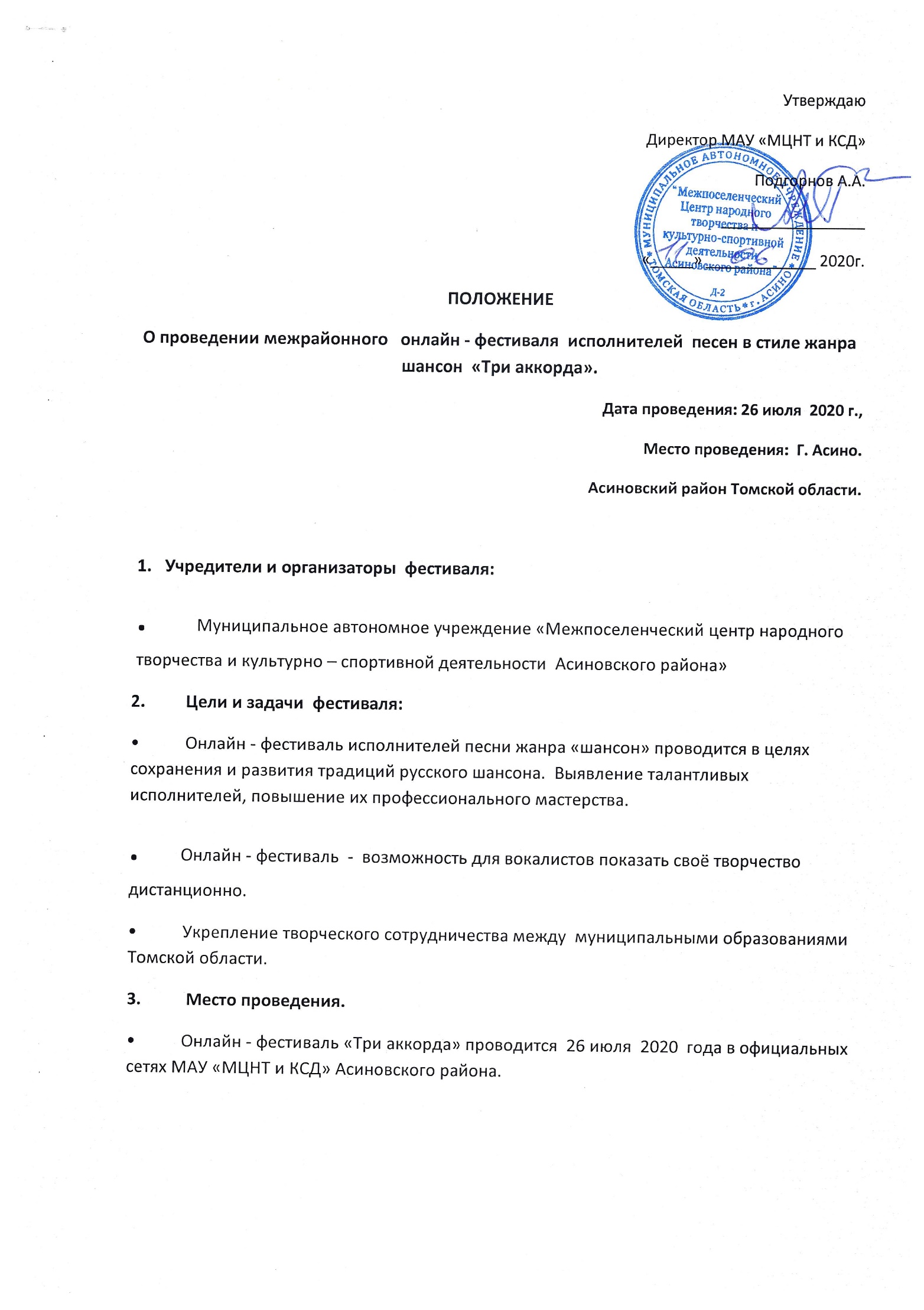 4. 	Участники фестиваля:•	В межрайонном  онлайн - фестивале принимают участие солисты и ансамбли малых форм (дуэты, трио, квартеты)  в возрасте от 18  и старше. •	Для участия в онлайн - фестивале,   каждый претендент,  должен  прислать  видео одного произведения  в стиле жанра «шансон» до 20 июля 2020 года. Ненормативная лексика, призывы к экстремизму, терроризму и нарушению закона не допускаются.5. 	Информация о фестивале: Подробную информацию  об онлайн - фестивале «Три аккорда» можно получить:  636840 г. Асино ул. 9 мая 36/ 1, Центр культурного развития.  Телефон 8 (38241)   3-12-65.   Заявки принимаются на  электронную  почту: gdk_vyhodceva@mail.ru. Куратор мероприятия режиссёр Выходцева Инесса Борисовна.   liubov.petrakevitch@yandex.ru, batarshova89@mail.ru. WhatsApp: 8 953 – 924 – 27 – 28,  режиссёр  Батаршова  Анастасия Сергеевна. Электронная  почта. batarshova89@mail.ruЗАЯВКА на участие в межрайонном фестивале исполнителей песен в стиле жанра шансон    «Три аккорда»1.ФИО участника или полное название коллектива _____________________________________________________________________________2.	Количество участников___________3.Возраст (если коллектив – возрастная категория) ______4.	Номинация ____________________________________________________________5.	Направляющая сторона (район, учреждение с полной расшифровкой аббревиатуры )   ___________________________________________________________________________6.	Конкурсная программа (название, автор с полной расшифровкой) __________________________________________________________________________________________________________________________________________________________7.	 Ф.И.О. руководителя (или участника, если солист)  _____________________________________________________________________________8. Контакты руководителя коллектива:e-mail:________________________________________________________________________сот.телефон:___________________________________________________________________Подпись 